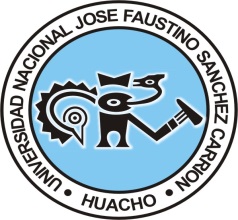           “Universidad Nacional “José Faustino Sánchez Carrión”SÍLABOASIGNATURA:   PSICOLOGÍA DEL DESARROLLO HUMANODATOS INFORMATIVOS:1.1.      Línea de Carrera 			: Formación Teórico Doctrinario	1.2.      Área Curricular		              : Formación Profesional Básica	1.3        Departamento Académico   	: Ciencias Sociales y Humanidades1.4.      Escuela              			: Educación Inicial 		1.5.      Código	de Asignatura		: 401	 1.6.      Pre requisito			: Neuropsicologia de la Educación 1.7.      Ciclo de estudios			: III ciclo	1.8.      Plan de estudio			: 021.9.      Condición			: Lectivo 1.10.    Créditos				: 03	1.11.    Horas semanales 			: 04 (02 T) (02 P)		1.12.    Semestre académico		: 2018 - II	1.13.    Docente	Responsable		: Mg. Esperanza Santos Palomino1.15.    E-mail				: paloma_santos07@hotmail.com	SUMILLA DESCRIPCION DEL CURSO	    La asignatura permite definir y precisar los conceptos fundamentales de la psicología del Desarrollo Humano y las características biológicas, psicológicas y sociales desde la concepción, lactancia, infancia, adolescencia, adultez y termina con la etapa del adulto mayor.          La Asignatura de Psicología del Desarrollo es el Origen Teórico – Práctico, pertenece al área curricular de formación básica, está concebida para el desarrollo de competencias y que al final de la asignatura el estudiante de Educación tendrá los conocimientos y experiencias sobre las bases biológicas y psicosociales de la conducta humana, durante el desarrollo del ciclo vital, las necesidades y motivaciones que condicionan las actitudes de las personas y su interacción de las personas y su interacción entre los grupos sociales. Así mismo se da énfasis a las características individuales y las reacciones del ser humano frente a las enfermedades y finalmente ofrece estrategias psicológicas dirigidas a mejorar la interacción en las diferentes etapas del desarrollo humano, dentro d el entorno familiar y social.III. COMPETENCIASExplica los conceptos y principios básicos de la psicología del desarrollo.Describe los principales cambios físicos, psicológicos y sociales del ser humano desde la concepción hasta la etapa del adulto mayor.Explica los principales conflictos que se presentan en las diferentes etapas del ciclo evolutivo.Promueve la práctica de estilos de vida saludables en cada etapa del ciclo vital.IV. CAPACIDADES AL FINALIZAR EL CURSOV. INDICADORES DE LAS CAPACIDADES AL FINALIZAR EL CURSOVI. DESARROLLO DE LAS UNIDADES DIDACTICASVII. MATERIALES EDUCATIVOS Y OTROS RECURSOS DIDACTICOS        Los materiales y recursos didácticos que se utilizan en el desarrollo del presente curso.Pizarra, plumones, equipos proyector y laptopLecturas seleccionadas.Materiales audiovisuales: Documentales, videos etc.Presentación multimedia.Servicios temáticos: sitios web. Foros etc.Separatas, paleógrafos y marcadores.VIII. EVALUACION      La evaluación se realizara teniendo en cuenta la evidencia de conocimiento, la evidencia del producto de desempeño del estudiante asignado lo siguiente.      8.1 EVIDENCIAS POR EVIDENCIA    8.2 La nota promedio por asignatura es igual a la suma de los valores ponderados establecidos de las notas obtenidas por los estudiantes.           DETALLE:                 EP: Examen parcial              AA: Actividades Académicas              IF: Investigación Formativa              PS: Proyección Social   8.3 Sobre las calificaciones         a). Las calificaciones de los cuatro exámenes constituyen el 50% del total.         b). Las calificaciones de las Actividades Académicas constituyen el 30% del total         c). La Calificación de Proyección Social constituye el 10% del total.        d). La calificación de la Investigación formativa constituye el 10% del total          e). Los ítems  y el número de evaluaciones son invariables.         f). La base de cálculo para la nota promedio es 20.IX. BIBLIOGRAFÍABERRYMAN, Julia (1998). Psicología del Desarrollo. México: Manual Moderno S.A.BRECNENNTDOF, Murphy (1986). Crecimiento y Desarrollo del Niño. México D.F.: Ed. Interamericana S.A.CANOVA Francisco (1995). Psicología Evolutiva del Niño. Bogotá: Ed. San Pablo.HOFFMAN, P. y Otros (1995). Psicología del Desarrollo Hoy. Madrid. Ed. Me Graw Hill.HORROCKS, J. (1996). Psicología de la Adolescencia. México D.F.: Ed. Trillas.MELENDEZ JARA, Carmen (2010). Guía de Prácticas de Psicología Evolutiva. UNMSM: LimaMINISTERIO DE EDUCACIÓN (2005). Conversando con los adolescentes de estilos de vida saludables, sexualidad y prevención de VIH / SUDA Lima - Perú.MINISTERIO DE EDUCACIÓN (2003). Promoción de Estilos de Vida Saludable. Lima - Perú.MINISTERIO DE SALUD (1990). Normas de Control de Crecimiento y Desarrollo del Niño". Lima.MINISTERIO DE SALUD (2000). Módulo de Autoaprendizaje: Estimulación del Desarrollo Psicomotor del Niño de 0 a 6 años DISA Programa Mujer-Niño".MONTERO, Juan Psicología del Desarrollo Humano I. Universidad Inca Garcilaso de la Vega. O.P.S. (1981).  Crecimiento y Desarrollo en los primeros años de vida Post-Natal. Lima: Publicación Científica.PAPALIA Diane (2000). Desarrollo Humano. México D.F.: Ed. McGraw -Hill.MEECE, Judith L. (1990). Desarrollo del Niño y del Adolescente para Educadores. México D.F.: Ed. McGraw -Hill.RICE, P. (1987). Desarrollo Humano. México D.F.: Ed. Prentice. Hall.RODRIGUEZ, Luis (1997). Psicología del Desarrollo. Universidad "Enrique Guzmán y Valle". Lima: Ed. Universitaria.SHAFFER David R. (2000). Psicología del Desarrollo. México D.F.: Ed. Internacional, Thomsom.STORINO, Silvia (2005). Educación Sexual. Montevideo Uruguay: Latinbooks Internacional S.A.                                                                                              Huacho,    Setiembre del 2018.	                                                                                                 	………………………..……………………………….                                                                                                                                                                            Mg. ESPERANZA SANTOS PALOMINO                                                                                                                                                                                             Docente  de la asignaturaUNIDADES           CAPACIDAD DE LA UNIDAD DIDACTICANOMBRE DE LA UNIDAD        DIDACTICASEMANAS          IAnte la necesidad de explicar objeto de estudio y la importancia de la psicología del Desarrollo, identifica  y  explica el  valor científico de los métodos de estudio,  como también los fundamentos científicos de las diferentes  teorías y escuelas de la psicología  del desarrollo humanoASPECTOS TEÓRICOS CONCEPTUALES DE LA PSICOLOGÍA DEL DESARROLLO        1  --4IITomando como referencia los aportes de la Psicología del desarrollo humano,  Identifica los principales factores y áreas del desarrollo humano   Comprende y explica  las causas que determinan los embarazos múltiples y las anormalidades cromosomáticasFUNDAMENTO DEL DESARROLLO       5---8IIITeniendo como base el contexto del desarrollo de la etapa prenatal, infancia, niñez temprana y niñez intermedia, explica el desarrollo de los rasgos psicoemocionales, cognitivos y conductuales en estas etapas del desarrollo humano.ETAPAS DEL DESARROLLO HUMANO I    9---12IVA partir del desarrollo de la pubertad, adolescencia y juventud. Analiza su desarrollo psicosocial biológico y psicológico. Asimismo Identifica los principales problemas psicosociales que se presentan durante la adolescencia Describe y explica las características psicosociales de la adultez temprana el adulto  y el adulto mayorETAPAS DEL DESARROLLO HUMANO II13---16    Nº          INDICADORES DE CAPACIDADES AL FINALIZAR EL CURSOIdentifica y  explica el  objeto de estudio e importancia de la psicología del desarrolloAnaliza y comprende las tareas de la psicología del desarrollo y sus aportes al campo educativo.Analizan y definen el valor científico de los métodos de estudio de la psicología del desarrollo. Reconocen los fundamentos científicos de las teorías del desarrollo psicológico.Identifica los principales factores y áreas que determinan el desarrollo humanoExplican y analizan  Identifica los principales factores y áreas n el desarrollo humano.         7.Comprende las causas y factores que determinan los embarazos múltiples.   8.Identifica y explica las principales anormalidades cromosomáticas.         9.Identifica y describe las características y condiciones del desarrollo pre – natal y el proceso de nacimiento.10.Reconoce las principales influencias ambientales sobre el desarrollo pre  natal y lo explica.11. . Describir los niveles de desarrollo en el área motora, perceptual, cognitiva socio-emocional y lingüística12. Identifican los cambios físicos y psicológicos en el lactante y en la edad pre – escolar.Presentan informe sobre viaje de estudios13. Explica las características de la niñez y los diferentes trastornos emocionales.14Analiza y explica las características del desarrollo biológico, psicológico y social de la pubertad y la adolescencia.15. Identifica Identifica los principales problemas psicosociales que se presentan durante la adolescencia.16. Describe y explica las características psicosociales de la adultez temprana el adulto  y el adulto mayor.UNIDADICAPACIDAD DE LA UNIDAD DIDACTICA  I : Ante la necesidad de explicar objeto de estudio y la importancia de la psicología del Desarrollo, identifica  y  explica el  valor científico de los métodos de estudio,  como también los fundamentos científicos de las diferentes  teorías y escuelas de la psicología  del desarrollo humanoCAPACIDAD DE LA UNIDAD DIDACTICA  I : Ante la necesidad de explicar objeto de estudio y la importancia de la psicología del Desarrollo, identifica  y  explica el  valor científico de los métodos de estudio,  como también los fundamentos científicos de las diferentes  teorías y escuelas de la psicología  del desarrollo humanoCAPACIDAD DE LA UNIDAD DIDACTICA  I : Ante la necesidad de explicar objeto de estudio y la importancia de la psicología del Desarrollo, identifica  y  explica el  valor científico de los métodos de estudio,  como también los fundamentos científicos de las diferentes  teorías y escuelas de la psicología  del desarrollo humanoCAPACIDAD DE LA UNIDAD DIDACTICA  I : Ante la necesidad de explicar objeto de estudio y la importancia de la psicología del Desarrollo, identifica  y  explica el  valor científico de los métodos de estudio,  como también los fundamentos científicos de las diferentes  teorías y escuelas de la psicología  del desarrollo humanoCAPACIDAD DE LA UNIDAD DIDACTICA  I : Ante la necesidad de explicar objeto de estudio y la importancia de la psicología del Desarrollo, identifica  y  explica el  valor científico de los métodos de estudio,  como también los fundamentos científicos de las diferentes  teorías y escuelas de la psicología  del desarrollo humanoCAPACIDAD DE LA UNIDAD DIDACTICA  I : Ante la necesidad de explicar objeto de estudio y la importancia de la psicología del Desarrollo, identifica  y  explica el  valor científico de los métodos de estudio,  como también los fundamentos científicos de las diferentes  teorías y escuelas de la psicología  del desarrollo humanoCAPACIDAD DE LA UNIDAD DIDACTICA  I : Ante la necesidad de explicar objeto de estudio y la importancia de la psicología del Desarrollo, identifica  y  explica el  valor científico de los métodos de estudio,  como también los fundamentos científicos de las diferentes  teorías y escuelas de la psicología  del desarrollo humanoCAPACIDAD DE LA UNIDAD DIDACTICA  I : Ante la necesidad de explicar objeto de estudio y la importancia de la psicología del Desarrollo, identifica  y  explica el  valor científico de los métodos de estudio,  como también los fundamentos científicos de las diferentes  teorías y escuelas de la psicología  del desarrollo humanoUNIDADISEMANAS	CONTENIDOS	CONTENIDOS	CONTENIDOS	CONTENIDOSESTSRATEGIA DIDACTICAESTSRATEGIA DIDACTICAINDICADORES DE LOGRO SE LA CAPACIDADUNIDADISEMANAS        CONCETUALPROCEDIMENTALPROCEDIMENTALACTITUDINALESTSRATEGIA DIDACTICAESTSRATEGIA DIDACTICAINDICADORES DE LOGRO SE LA CAPACIDADUNIDADIEstudio de la Psicología del desarrollo. Importancia.Crecimiento y desarrolloConocer las definiciones de psicología del desarrollo.Explicar la importancia y las características en las diferentes etapas del desarrollo.Conocer las definiciones de psicología del desarrollo.Explicar la importancia y las características en las diferentes etapas del desarrollo.Valora la importancia de estudio de la psicología del desarrollo para la comprensión del ser humano.Clases expositivasTrabajos en equipo(talleres)Lectura analíticaLluvia de ideasDialogo permanente.Clases expositivasTrabajos en equipo(talleres)Lectura analíticaLluvia de ideasDialogo permanente.Identifica y  explica el  objeto de estudio e importancia de la psicología del desarrolloUNIDADI       2Tareas de la psicología del desarrollo y sus aportes al campo de la educación.  La Psicología del Desarrollo y su relación con otras Disciplinas CientíficasAnalizar las tareas de la psicología del desarrollo y su aporte al campo de la educación.Relacionar la psicología del desarrollo con otras disciplinas científicas.Analizar las tareas de la psicología del desarrollo y su aporte al campo de la educación.Relacionar la psicología del desarrollo con otras disciplinas científicas.Asume la importancia del carácter científico la psicología del desarrollo en la educación.Clases expositivasTrabajos en equipo(talleres)Lectura analíticaLluvia de ideasDialogo permanente.Clases expositivasTrabajos en equipo(talleres)Lectura analíticaLluvia de ideasDialogo permanente.Analiza y comprende las tareas de la psicología del desarrollo y sus aportes al campo educativoUNIDADI      3Métodos de investigación en psicología del desarrollo Explicar el valor científico de los métodos de la psicología del desarrolloExplicar el valor científico de los métodos de la psicología del desarrolloValora la naturaleza científica de la psicología del desarrollo.Clases expositivasTrabajos en equipo(talleres)Lectura analíticaLluvia de ideasDialogo permanente.Clases expositivasTrabajos en equipo(talleres)Lectura analíticaLluvia de ideasDialogo permanente.Analizan y definen el valor científico de los métodos de estudio de la psicología del desarrolloUNIDADI      4Teorías del Desarrollo HumanoInvestigar los fundamentos científicos de las diferentes teorías del desarrolloInvestigar los fundamentos científicos de las diferentes teorías del desarrolloMuestra una actitud crítica y analítica frente a las teorías explicativas del desarrollo humano. Clases expositivasTrabajos en equipo(talleres)Lectura analíticaLluvia de ideasDialogo permanente.Clases expositivasTrabajos en equipo(talleres)Lectura analíticaLluvia de ideasDialogo permanente.Reconocen los fundamentos científicos de las teorías del desarrollo psicológicoUNIDADI      4		EVALUACION DE LA UNIDAD DIDACTICA		EVALUACION DE LA UNIDAD DIDACTICA		EVALUACION DE LA UNIDAD DIDACTICA		EVALUACION DE LA UNIDAD DIDACTICA		EVALUACION DE LA UNIDAD DIDACTICA		EVALUACION DE LA UNIDAD DIDACTICA		EVALUACION DE LA UNIDAD DIDACTICAUNIDADI      4          EVIDENCIA DE CONOCIMIENTOS           EVIDENCIA DE CONOCIMIENTOS EVIDENCIA DE PRODUCTOEVIDENCIA DE PRODUCTOEVIDENCIA DE PRODUCTOEVIDENCIA DE DESEMPEÑOEVIDENCIA DE DESEMPEÑOUNIDADI      4Describe y explica las características psicosociales de la adultez temprana el adulto  y el adulto mayor.Describe y explica las características psicosociales de la adultez temprana el adulto  y el adulto mayor.		El Alumno presenta y expone un trabajo y/o taller de los      temas tratados.		El Alumno presenta y expone un trabajo y/o taller de los      temas tratados.		El Alumno presenta y expone un trabajo y/o taller de los      temas tratados.	Finalizado la primera unidad el alumno reconoce la importancia de la psicología del desarrollo para la comprensión.	Finalizado la primera unidad el alumno reconoce la importancia de la psicología del desarrollo para la comprensión.UNIDADIICAPACIDAD DE LA UNIDAD DIDACTICA II : Tomando como referencia los aportes de la Psicología del desarrollo humano,  Identifica los principales factores y áreas del desarrollo humano   Comprende y explica  las causas que determinan los embarazos múltiples y las anormalidades cromosomáticasCAPACIDAD DE LA UNIDAD DIDACTICA II : Tomando como referencia los aportes de la Psicología del desarrollo humano,  Identifica los principales factores y áreas del desarrollo humano   Comprende y explica  las causas que determinan los embarazos múltiples y las anormalidades cromosomáticasCAPACIDAD DE LA UNIDAD DIDACTICA II : Tomando como referencia los aportes de la Psicología del desarrollo humano,  Identifica los principales factores y áreas del desarrollo humano   Comprende y explica  las causas que determinan los embarazos múltiples y las anormalidades cromosomáticasCAPACIDAD DE LA UNIDAD DIDACTICA II : Tomando como referencia los aportes de la Psicología del desarrollo humano,  Identifica los principales factores y áreas del desarrollo humano   Comprende y explica  las causas que determinan los embarazos múltiples y las anormalidades cromosomáticasCAPACIDAD DE LA UNIDAD DIDACTICA II : Tomando como referencia los aportes de la Psicología del desarrollo humano,  Identifica los principales factores y áreas del desarrollo humano   Comprende y explica  las causas que determinan los embarazos múltiples y las anormalidades cromosomáticasCAPACIDAD DE LA UNIDAD DIDACTICA II : Tomando como referencia los aportes de la Psicología del desarrollo humano,  Identifica los principales factores y áreas del desarrollo humano   Comprende y explica  las causas que determinan los embarazos múltiples y las anormalidades cromosomáticasCAPACIDAD DE LA UNIDAD DIDACTICA II : Tomando como referencia los aportes de la Psicología del desarrollo humano,  Identifica los principales factores y áreas del desarrollo humano   Comprende y explica  las causas que determinan los embarazos múltiples y las anormalidades cromosomáticasCAPACIDAD DE LA UNIDAD DIDACTICA II : Tomando como referencia los aportes de la Psicología del desarrollo humano,  Identifica los principales factores y áreas del desarrollo humano   Comprende y explica  las causas que determinan los embarazos múltiples y las anormalidades cromosomáticasUNIDADIISEMANAS	CONTENIDOS	CONTENIDOS	CONTENIDOS	CONTENIDOSESTSRATEGIA DIDACTICAESTSRATEGIA DIDACTICAINDICADORES DE LOGRO SE LA CAPACIDADUNIDADIISEMANAS        CONCETUALPROCEDIMENTALPROCEDIMENTALACTITUDINALESTSRATEGIA DIDACTICAESTSRATEGIA DIDACTICAINDICADORES DE LOGRO SE LA CAPACIDADUNIDADII5Factores   del desarrollo humano Áreas del desarrollo humano.Identificar los principales factores y áreas que determinan el desarrollo humanoIdentificar los principales factores y áreas que determinan el desarrollo humano.Atiende las explicaciones del docente en el aula, respetando las opiniones de los demás.Clases expositivasTrabajos en equipo(talleres)Lectura analíticaLluvia de ideasDialogo permanente.Clases expositivasTrabajos en equipo(talleres)Lectura analíticaLluvia de ideasDialogo permanente.Identifica los principales factores y áreas que determinan el desarrollo humanoUNIDADII       6Influencias Hereditarias en el desarrollo.. Explicar y analizar los principales factores y áreas en el desarrollo humano.. Explicar y analizar los principales factores y áreas en el desarrollo humano.Asume la importancia de las influencias hereditarias en el proceso de formación del feto.Clases expositivasTrabajos en equipo(talleres)Lectura analíticaLluvia de ideasDialogo permanente.Clases expositivasTrabajos en equipo(talleres)Lectura analíticaLluvia de ideasDialogo permanente.Explican y analizan  Identifica los principales factores y áreas n el desarrollo humanoUNIDADII      7Los Embarazos Múltiples. Gemelos y mellizos. Comprender las causas y factores que determinan los embarazos múltiples.Comprender las causas y factores que determinan los embarazos múltiples.Valora y comprende la importancia del cuidado de los embarazos múltiples.Clases expositivasTrabajos en equipo(talleres)Lectura analíticaLluvia de ideasDialogo permanente.Clases expositivasTrabajos en equipo(talleres)Lectura analíticaLluvia de ideasDialogo permanente.Comprende las causas y factores que determinan los embarazos múltiplesUNIDADII      8Anormalidades Cromosomáticas. Síndrome de Down. Identificar y explicar las principales anormalidades cromosomáticasIdentificar y explicar las principales anormalidades cromosomáticasAsume con respeto los Niños con habilidades diferentes. Clases expositivasTrabajos en equipo(talleres)Lectura analíticaLluvia de ideasDialogo permanente.Clases expositivasTrabajos en equipo(talleres)Lectura analíticaLluvia de ideasDialogo permanente.Identifica y explica las principales anormalidades cromosomáticasUNIDADII      8		EVALUACION DE LA UNIDAD DIDACTICA		EVALUACION DE LA UNIDAD DIDACTICA		EVALUACION DE LA UNIDAD DIDACTICA		EVALUACION DE LA UNIDAD DIDACTICA		EVALUACION DE LA UNIDAD DIDACTICA		EVALUACION DE LA UNIDAD DIDACTICA		EVALUACION DE LA UNIDAD DIDACTICAUNIDADII      8          EVIDENCIA DE CONOCIMIENTOS           EVIDENCIA DE CONOCIMIENTOS EVIDENCIA DE PRODUCTOEVIDENCIA DE PRODUCTOEVIDENCIA DE PRODUCTOEVIDENCIA DE DESEMPEÑOEVIDENCIA DE DESEMPEÑOUNIDADII      8Resuelve una prueba de 10 preguntas Resuelve una prueba de 10 preguntas 		El Alumno presenta y expone un trabajo y/o taller de los      temas tratados.		El Alumno presenta y expone un trabajo y/o taller de los      temas tratados.		El Alumno presenta y expone un trabajo y/o taller de los      temas tratados.	Finalizado la segunda unidad el alumno está en la capacidad de explicar las áreas y el ambiente donde se desarrollan el proceso prenatal y las anormalidades cromosomaticas. 	Finalizado la segunda unidad el alumno está en la capacidad de explicar las áreas y el ambiente donde se desarrollan el proceso prenatal y las anormalidades cromosomaticas. UNIDADIIICAPACIDAD DE LA UNIDAD DIDACTICA III : Teniendo como base el contexto del desarrollo de la etapa prenatal, infancia, niñez temprana y niñez intermedia, explica el desarrollo de los rasgos psicoemocionales, cognitivos y conductuales en estas etapas del desarrollo humano.CAPACIDAD DE LA UNIDAD DIDACTICA III : Teniendo como base el contexto del desarrollo de la etapa prenatal, infancia, niñez temprana y niñez intermedia, explica el desarrollo de los rasgos psicoemocionales, cognitivos y conductuales en estas etapas del desarrollo humano.CAPACIDAD DE LA UNIDAD DIDACTICA III : Teniendo como base el contexto del desarrollo de la etapa prenatal, infancia, niñez temprana y niñez intermedia, explica el desarrollo de los rasgos psicoemocionales, cognitivos y conductuales en estas etapas del desarrollo humano.CAPACIDAD DE LA UNIDAD DIDACTICA III : Teniendo como base el contexto del desarrollo de la etapa prenatal, infancia, niñez temprana y niñez intermedia, explica el desarrollo de los rasgos psicoemocionales, cognitivos y conductuales en estas etapas del desarrollo humano.CAPACIDAD DE LA UNIDAD DIDACTICA III : Teniendo como base el contexto del desarrollo de la etapa prenatal, infancia, niñez temprana y niñez intermedia, explica el desarrollo de los rasgos psicoemocionales, cognitivos y conductuales en estas etapas del desarrollo humano.CAPACIDAD DE LA UNIDAD DIDACTICA III : Teniendo como base el contexto del desarrollo de la etapa prenatal, infancia, niñez temprana y niñez intermedia, explica el desarrollo de los rasgos psicoemocionales, cognitivos y conductuales en estas etapas del desarrollo humano.CAPACIDAD DE LA UNIDAD DIDACTICA III : Teniendo como base el contexto del desarrollo de la etapa prenatal, infancia, niñez temprana y niñez intermedia, explica el desarrollo de los rasgos psicoemocionales, cognitivos y conductuales en estas etapas del desarrollo humano.CAPACIDAD DE LA UNIDAD DIDACTICA III : Teniendo como base el contexto del desarrollo de la etapa prenatal, infancia, niñez temprana y niñez intermedia, explica el desarrollo de los rasgos psicoemocionales, cognitivos y conductuales en estas etapas del desarrollo humano.UNIDADIIISEMANAS	CONTENIDOS	CONTENIDOS	CONTENIDOS	CONTENIDOSESTSRATEGIA DIDACTICAESTSRATEGIA DIDACTICAINDICADORES DE LOGRO SE LA CAPACIDADUNIDADIIISEMANAS        CONCETUALPROCEDIMENTALPROCEDIMENTALACTITUDINALESTSRATEGIA DIDACTICAESTSRATEGIA DIDACTICAINDICADORES DE LOGRO SE LA CAPACIDADUNIDADIII9La ConcepciónDesarrollo Pre – NatalEl Proceso de NacimientoIdentificar y describir las características y condiciones del desarrollo pre – natal y el proceso de nacimiento.Identificar y describir las características y condiciones del desarrollo pre – natal y el proceso de nacimiento.Valora positivamente esta etapa de la vida como trascendente para el normal desarrollo del ser humanoClases expositivasTrabajos en equipo(talleres)Lectura analíticaLluvia de ideasExposiciones de investigaciónClases expositivasTrabajos en equipo(talleres)Lectura analíticaLluvia de ideasExposiciones de investigaciónIdentifica y describe las características y condiciones del desarrollo pre – natal y el proceso de nacimientoUNIDADIII       10Las Influencias AmbientalesLos Teratógenos.Reconocer las principales influencias ambientales sobre el desarrollo pre  natal y lo explica..Reconocer las principales influencias ambientales sobre el desarrollo pre  natal y lo explica..Demuestra interés y reflexiona sobre las influencias ambientales y los teratógenos en el proceso de desarrollo prenatal.Clases expositivasTrabajos en equipo(talleres)Lectura analíticaLluvia de ideasExposiciones de investigaciónClases expositivasTrabajos en equipo(talleres)Lectura analíticaLluvia de ideasExposiciones de investigaciónReconoce las principales influencias ambientales sobre el desarrollo pre  natal y lo explicaUNIDADIII      11El Recién Nacido.Características.EvaluaciónPrincipales ReflejosDescribir los niveles de desarrollo en el área motora, perceptual, cognitiva socio-emocional y lingüística.Describir los niveles de desarrollo en el área motora, perceptual, cognitiva socio-emocional y lingüística.Valora la importancia del estudio de esta etapa del desarrollo para una mejor comprensión del comportamiento de un niño Clases expositivasTrabajos en equipo(talleres)Lectura analíticaLluvia de ideasExposiciones de investigaciónClases expositivasTrabajos en equipo(talleres)Lectura analíticaLluvia de ideasExposiciones de investigaciónDescribe los niveles de desarrollo en el área motora, perceptual, cognitiva socio-emocional y lingüística.UNIDADIII      12El Lactante.El Niño Pre Escolar.El desarrollo PsicosexualImportancia del juegoIdentifican los cambios físicos y psicológicos en el lactante y en la edad pre – escolar.Identifican los cambios físicos y psicológicos en el lactante y en la edad pre – escolar.Desarrolla pautas de ciudades y de apoyo al niño, así como consejería  y orientación a los padres.Clases expositivasTrabajos en equipo(talleres)Lectura analíticaLluvia de ideasExposiciones de investigaciónClases expositivasTrabajos en equipo(talleres)Lectura analíticaLluvia de ideasExposiciones de investigaciónIdentifica los cambios físicos y psicológicos en el lactante y en la edad pre – escolar. Presentan informe sobre viaje de estudiosUNIDADIII      12		EVALUACION DE LA UNIDAD DIDACTICA		EVALUACION DE LA UNIDAD DIDACTICA		EVALUACION DE LA UNIDAD DIDACTICA		EVALUACION DE LA UNIDAD DIDACTICA		EVALUACION DE LA UNIDAD DIDACTICA		EVALUACION DE LA UNIDAD DIDACTICA		EVALUACION DE LA UNIDAD DIDACTICAUNIDADIII      12          EVIDENCIA DE CONOCIMIENTOS           EVIDENCIA DE CONOCIMIENTOS EVIDENCIA DE PRODUCTOEVIDENCIA DE PRODUCTOEVIDENCIA DE PRODUCTOEVIDENCIA DE DESEMPEÑOEVIDENCIA DE DESEMPEÑOUNIDADIII      12Resuelve una prueba de 10 preguntas Resuelve una prueba de 10 preguntas 		Los alumnos presentan y exponen un trabajo y/o taller de los      temas tratados.		Los alumnos presentan y exponen un trabajo y/o taller de los      temas tratados.		Los alumnos presentan y exponen un trabajo y/o taller de los      temas tratados.	Finalizado la tercera unidad el alumno reconoce la importancia del desarrollo bilógico psicológico y social  desde la concepción, el recién nacido y la edad pre-escolar  del niño.	Finalizado la tercera unidad el alumno reconoce la importancia del desarrollo bilógico psicológico y social  desde la concepción, el recién nacido y la edad pre-escolar  del niño.UNIDADIVCAPACIDAD DE LA UNIDAD DIDACTICA IV. A partir del desarrollo de la pubertad, adolescencia y juventud. Analiza su desarrollo psicosocial biológico y psicológico. Asimismo Identifica los principales problemas psicosociales que se presentan durante la adolescencia Describe y explica las características psicosociales de la adultez temprana el adulto  y el adulto mayorCAPACIDAD DE LA UNIDAD DIDACTICA IV. A partir del desarrollo de la pubertad, adolescencia y juventud. Analiza su desarrollo psicosocial biológico y psicológico. Asimismo Identifica los principales problemas psicosociales que se presentan durante la adolescencia Describe y explica las características psicosociales de la adultez temprana el adulto  y el adulto mayorCAPACIDAD DE LA UNIDAD DIDACTICA IV. A partir del desarrollo de la pubertad, adolescencia y juventud. Analiza su desarrollo psicosocial biológico y psicológico. Asimismo Identifica los principales problemas psicosociales que se presentan durante la adolescencia Describe y explica las características psicosociales de la adultez temprana el adulto  y el adulto mayorCAPACIDAD DE LA UNIDAD DIDACTICA IV. A partir del desarrollo de la pubertad, adolescencia y juventud. Analiza su desarrollo psicosocial biológico y psicológico. Asimismo Identifica los principales problemas psicosociales que se presentan durante la adolescencia Describe y explica las características psicosociales de la adultez temprana el adulto  y el adulto mayorCAPACIDAD DE LA UNIDAD DIDACTICA IV. A partir del desarrollo de la pubertad, adolescencia y juventud. Analiza su desarrollo psicosocial biológico y psicológico. Asimismo Identifica los principales problemas psicosociales que se presentan durante la adolescencia Describe y explica las características psicosociales de la adultez temprana el adulto  y el adulto mayorCAPACIDAD DE LA UNIDAD DIDACTICA IV. A partir del desarrollo de la pubertad, adolescencia y juventud. Analiza su desarrollo psicosocial biológico y psicológico. Asimismo Identifica los principales problemas psicosociales que se presentan durante la adolescencia Describe y explica las características psicosociales de la adultez temprana el adulto  y el adulto mayorCAPACIDAD DE LA UNIDAD DIDACTICA IV. A partir del desarrollo de la pubertad, adolescencia y juventud. Analiza su desarrollo psicosocial biológico y psicológico. Asimismo Identifica los principales problemas psicosociales que se presentan durante la adolescencia Describe y explica las características psicosociales de la adultez temprana el adulto  y el adulto mayorCAPACIDAD DE LA UNIDAD DIDACTICA IV. A partir del desarrollo de la pubertad, adolescencia y juventud. Analiza su desarrollo psicosocial biológico y psicológico. Asimismo Identifica los principales problemas psicosociales que se presentan durante la adolescencia Describe y explica las características psicosociales de la adultez temprana el adulto  y el adulto mayorUNIDADIVSEMANAS	CONTENIDOS	CONTENIDOS	CONTENIDOS	CONTENIDOSESTSRATEGIA DIDACTICAESTSRATEGIA DIDACTICAINDICADORES DE LOGRO SE LA CAPACIDADUNIDADIVSEMANAS        CONCETUALPROCEDIMENTALPROCEDIMENTALACTITUDINALESTSRATEGIA DIDACTICAESTSRATEGIA DIDACTICAINDICADORES DE LOGRO SE LA CAPACIDADUNIDADIV13La niñez.CaracterísticasTrastornos emocionales en los niñosExplicar las características físicas de la niñez y los diferentes trastornos emocionalesExplicar las características físicas de la niñez y los diferentes trastornos emocionalesValora la importancia de estudio de esta etapa del desarrollo para una mejor comprensión del comportamiento del niño.Clases expositivasTrabajos en equipo(talleres)Lectura analíticaLluvia de ideasExposiciones de investigaciónClases expositivasTrabajos en equipo(talleres)Lectura analíticaLluvia de ideasExposiciones de investigaciónExplica las características de la niñez y los diferentes trastornos emocionales.UNIDADIV       14La Pubertad.La Adolescencia.Desarrollo Físico, Psicológico y Social y Trastornos de la personalidad.. Analizar y explicar las características del desarrollo biológico, psicológico y social de la pubertad y la adolescencia. Analizar y explicar las características del desarrollo biológico, psicológico y social de la pubertad y la adolescenciaAsume la importancia de los diferentes cambios biológicos psicológicos y sociales del adolescente.Clases expositivasTrabajos en equipo(talleres)Lectura analíticaLluvia de ideasExposiciones de investigaciónClases expositivasTrabajos en equipo(talleres)Lectura analíticaLluvia de ideasExposiciones de investigaciónAnaliza y explica las características del desarrollo biológico, psicológico y social de la pubertad y la adolescencia.UNIDADIV      15Problemas Psicosociales del Púber y AdolescenteIdentificar los principales problemas psicosociales que se presentan durante la adolescencia.Identificar los principales problemas psicosociales que se presentan durante la adolescencia.Demuestra interés y reflexiona sobre los principales problemas en la adolescencia.Clases expositivasTrabajos en equipo(talleres)Lectura analíticaLluvia de ideasExposiciones de investigaciónClases expositivasTrabajos en equipo(talleres)Lectura analíticaLluvia de ideasExposiciones de investigaciónIdentifica los principales problemas psicosociales que se presentan durante la adolescencia.UNIDADIV      16La Adultez Temprana.El Adulto.El Adulto Mayor.Describe y explica las características psicosociales de la adultez temprana el adulto  y el adulto mayor.Describe y explica las características psicosociales de la adultez temprana el adulto  y el adulto mayor.Valora positivamente los estilos de vida y el ciclo de vida comprendiendo y respetando en estas etapas.Clases expositivasTrabajos en equipo(talleres)Lectura analíticaLluvia de ideasExposiciones de investigaciónClases expositivasTrabajos en equipo(talleres)Lectura analíticaLluvia de ideasExposiciones de investigaciónDescribe y explica las características psicosociales de la adultez temprana el adulto  y el adulto mayor.UNIDADIV        17			EVALUACION DE LA UNIDAD DIDACTICA			EVALUACION DE LA UNIDAD DIDACTICA			EVALUACION DE LA UNIDAD DIDACTICA			EVALUACION DE LA UNIDAD DIDACTICA			EVALUACION DE LA UNIDAD DIDACTICA			EVALUACION DE LA UNIDAD DIDACTICA			EVALUACION DE LA UNIDAD DIDACTICAUNIDADIV        17          EVIDENCIA DE CONOCIMIENTOS           EVIDENCIA DE CONOCIMIENTOS                  EVIDENCIA DE PRODUCTO                 EVIDENCIA DE PRODUCTO                 EVIDENCIA DE PRODUCTO                        EVIDENCIA DE DESEMPEÑO                        EVIDENCIA DE DESEMPEÑOUNIDADIV        17Resuelve una prueba de 10 preguntas Resuelve una prueba de 10 preguntas 		El Alumno presenta y expone un trabajo y/o taller de los      temas tratados.		El Alumno presenta y expone un trabajo y/o taller de los      temas tratados.		El Alumno presenta y expone un trabajo y/o taller de los      temas tratados.	Finalizado la cuarta unidad el alumno reconoce la importancia de la psicología del desarrollo en las diferentes etapas del ser humano..	Finalizado la cuarta unidad el alumno reconoce la importancia de la psicología del desarrollo en las diferentes etapas del ser humano..UNIDADDIDACTICAEVIDENCIA DEL CONOCIMIENTOEVIDENCIA Y DESEMPEÑOEVIDENCIA DE PRODUCTO          IDescribe y explica las características psicosociales de la adultez temprana el adulto  y el adulto mayor.El Alumno presenta y expone un trabajo y/o taller de los      temas tratados.Finalizado la primera unidad el alumno reconoce la importancia de la psicología del desarrollo para la comprensión.        IIResuelve una prueba de 10 preguntasEl Alumno presenta y expone un trabajo y/o taller de los      temas tratados.Finalizado la segunda unidad el alumno está en la capacidad de explicar las áreas y el ambiente donde se desarrollan el proceso prenatal y las anormalidades cromosomaticas       IIIResuelve una prueba de 10 preguntas		Los alumnos presentan y exponen un trabajo y/o taller de los      temas tratadosFinalizado la tercera unidad el alumno reconoce la importancia del desarrollo bilógico psicológico y social  desde la concepción, el recién nacido y la edad pre-escolar  del niño      IVResuelve una prueba de 10 preguntasEl Alumno presenta y expone un trabajo y/o taller de los      temas tratadosFinalizado la cuarta unidad el alumno reconoce la importancia de la psicología del desarrollo en las diferentes etapas del ser humano..